THE EFFECT OF AUDIO-LINGUAL METHOD ON THE STUDENTS’ ACHIEVEMENT IN SPEAKINGSKRIPSIBy :NURAININPM : 141244020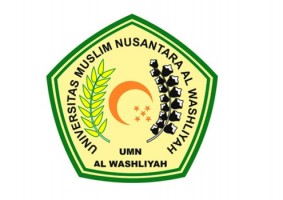 FAKULTAS KEGURUAN DAN ILMU PENDIDIKANUNIVERSITAS MUSLIM NUSANTARA AL WASHLIYAHMEDAN2018